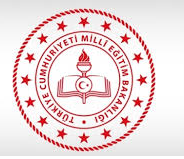 T.C.KARS  VALİLİĞİİl Milli Eğitim MüdürlüğüNORM KADRO FAZLASI ÖĞRETMENLERİN ATAMA DUYURUSU2020 - 2021D U Y U R Uİlimizde faaliyet gösteren eğitim kurumlarında veya İl/ilçe milli eğitim müdürlükleri emrinde görev yapan norm kadro fazlası öğretmenlerin alanlarında ihtiyaç bulunan eğitim kurumlarına atanmak üzere başvuruları, 17/04/2015 tarihli ve 29329 sayılı Resmi Gazete’de yayımlanan Milli Eğitim Bakanlığı Öğretmen Atama ve Yer Değiştirme Yönetmeliğinin 53, üncü maddesine göre ve aşağıda belirtilen açıklamalar ile ekte yer alan takvim doğrultusunda alınacaktır.KAPSAM   Bu duyuru, Kars İl genelindeki eğitim kurumlarında veya İl/ilçe milli eğitim müdürlükleri emrinde görev yapan norm kadro fazlası öğretmenlerin başvuru ve atama işlemlerini kapsamaktadır. İLGİLİ MEVZUAT Norm kadro fazlası öğretmenlerin yer değiştirme iş ve işlemlerinde aşağıdaki mevzuat hükümleri esas alınmaktadır:17 Nisan 2015 tarih ve 29329 sayılı Resmi Gazete ’de yayımlanan Milli Eğitim Bakanlığı Öğretmenlerinin Atama ve Yer Değiştirme Yönetmeliği,Milli Eğitim Bakanlığına Bağlı Eğitim Kurumları Yönetici ve Öğretmenlerinin Norm Kadrolarına İlişkin Yönetmelik, Sözleşmeli Öğretmen İstihdamına İlişkin Yönetmelik,Talim ve Terbiye Kurulu Başkanlığı Öğretmenlik Alanları, Atama ve Ders Okutma Esasları,İlgili diğer mevzuat,GENEL AÇIKLAMALAR Norm kadro fazlası öğretmenlerin alanlarında açık bulunan eğitim kurumlarına atanmak üzere başvuruları, ekte yer alan takvim doğrultusunda Başvuru/Tercih Formu (EK-1) kullanılarak manuel olarak alınacak olup bu öğretmenler, il genelinde kadroları münhal olarak ilan edilen eğitim kurumlarından en fazla 20 (yirmi) tercihte bulunabileceklerdir. Norm kadro fazlası öğretmenler, tercih yapmamaları ya da tercih yaptıkları halde tercihlerine yerleştirilememeleri ve kadrolarının bulunduğu ilçede alanlarında açık norm kalması halinde bu normlara Valiliğimizce re’sen atanacaklardır.Milli Eğitim Bakanlığı Öğretmen Atama ve Yer Değiştirme Yönetmeliğinin 53 üncü maddesinin 5 inci fıkrasında; “ ilgili mevzuatına göre alınan sağlık kurulu raporunda en az yüzde kırk oranında engelli olduğu belirtilen öğretmenler ile ağır engelli raporlu eşi veya bakmakla yükümlü olduğu birinci derece kan hısımları bulunan öğretmenlerden norm kadro fazlası konumunda bulunanlar, engellilik durumlarının devamı süresince re’sen görev yeri belirlemeden istisnadır.” hükmüne yer verildiğinden; bu durumda olan öğretmenler, sağlık kuruluşlarından ilgili mevzuatına göre alınan engelli sağlık kurulu raporlarını ibraz etmeleri durumunda re’sen atamadan muaf tutulacaklardır. 3-	Bakanlıkça onaylanmış Norm Kadro Tespit Çizelgelerine göre norm kadro fazlası durumunda bulunan öğretmenlerin tespiti ile bu öğretmenlere norm kadro fazlası oldukları ve başvurularının alınarak atamalarının yapılacağı hususundaki gerekli tebligat işlemi, eğitim kurumu müdürlükleri ile ilçe milli eğitim müdürlükleri sorumluluğunda yapılacak olup başvurular okul/kurum müdürlükleri ve/veya ilçe milli eğitim müdürlükleri tarafından alınacaktır. MEBBİS bilgilerinin kontrol edilmesinden ve bilgilerde hata bulunması halinde belgeye dayalı olarak düzeltilmesinden öğretmenin kendisi, eğitim kurumu müdürlükleri ve ilçe milli eğitim müdürlükleri müteselsilen sorumlu olacaktır.İl/ilçe milli eğitim müdürlüklerinde herhangi bir alanda norm kadro bulunsa dahi İl/ilçe milli eğitim müdürlükleri emrindeki tüm öğretmenler (Yurt dışı görevinde ve sendikal izinde olanlar hariç) norm kadro fazlası sayılacaktır.Eğitim kurumlarına -açık norm bulunmadığı halde- daha önce ihtiyaç fazlası olarak atanmış olan ya da yöneticilik görevinden ayrıldığı için norm kadro fazlası olarak kendi kurumunda bırakılan öğretmenlerden daha sonra herhangi bir şekilde okulun/kurumun normuyla ilişkilendirilememiş olanlar, hizmet puanı ne olursa olsun öncelikle norm kadro fazlası olarak değerlendirileceklerdir.Sözleşmeli öğretmenlerin görev yaptığı eğitim kurumlarında bu öğretmenlerin alanlarında öğretmen fazlalığı olması durumunda, Sözleşmeli Öğretmen İstihdamına İlişkin Yönetmeliğin 18 inci maddesi gereği öncelikle sözleşmeli öğretmenler norm kadro fazlası olarak değerlendirilecektir.Haklarında yapılan adli ya da idari soruşturma sonucu idari tasarrufla istekleri dışında görev yeri değiştirilen öğretmenler, Milli Eğitim Bakanlığı Öğretmen Atama ve Yer Değiştirme Yönetmeliğinin 50 nci maddesinin 2 nci fıkrası gereği; görev yerleri ilçe içinde değiştirilenler daha önce görev yaptıkları eğitim kurumuna, görev yerleri il içinde değiştirilenler ise daha önce görev yaptıkları ilçeye başvurunun son günü itibariyle aradan 3 (üç) yıl geçmedikçe atanma talebinde bulunamayacaklardır.Bilişim teknolojileri öğretmenlerinin, Talim ve Terbiye Kurulu Başkanlığının ilgili kararı ve “Öğretmenlik Alanları, Atama ve Ders Okutma Esasları” çerçevesinde tercihte bulunmaları gerekmektedir.Özel program ve proje uygulayan eğitim kurumlarına (proje okulları) yönetici görevlendirmesi ve öğretmen ataması ilgili mevzuatı gereği doğrudan Bakan tarafından yapıldığından bu okulların münhal kadroları için tercih alınmayacaktır. Bilim ve sanat merkezlerini, bu merkezlerde daha önce kadrolu olarak görev yapmış olup ayrılan öğretmenlerden başvurunun son günü itibariyle atanma şartlarını kaybetmemiş olanlar tercih edebileceklerdir.İlimiz Gül Ahmet Aytemiz Güzel Sanatlar Lisesi Görsel Sanatlar ve müzik alanları ile Sarıkamış Spor Lisesine Beden Eğitimi alanlarına sınavla atama yapıldığından dolayı tercih edilmeyecektir. 4, 5 ve 6 ncı hizmet alanlarında görev yapmakta olup zorunlu hizmete tabi norm kadro fazlası öğretmenler, sadece zorunlu hizmet alanlarındaki (4, 5 ve 6 ncı hizmet alanları) eğitim kurumlarını tercih edebileceklerdir. Bu öğretmenlerin zorunlu hizmet alanları dışındaki eğitim kurumlarını tercih etmeleri halinde bu tercihleri dikkate alınmayacaktır. Zorunlu hizmet yükümlüsü olmayan, zorunlu hizmetten muaf ya da bu hizmetini erteletmiş olan norm kadro fazlası öğretmenler ise il genelinde alanlarında ihtiyaç bulunan tüm eğitim kurumlarını tercih edebileceklerdir.Aylıksız izinde olan öğretmenler, 2020-2021 ders yılı 2.Dönem başı itibariyle göreve başlayacaklarını belgelendirmeleri halinde başvuru yapabileceklerdir.Başvuru ve tercihler tek seferde alınacak olup atamalar ise 3 (üç) aşamalı olarak yapılacaktır. 1 inci aşamada, kadrolarının bulunduğu ilçedeki eğitim kurumlarını tercih edenlerin ataması; 2 nci aşamada, farklı ilçelerdeki eğitim kurumlarını tercih edenlerin ataması; 3 üncü aşamada ise İl/ilçe içindeki eğitim kurumlarına re’sen atamalar yapılacaktır. Norm kadro fazlası öğretmenler, İl genelinde kadrosu münhal olan tüm eğitim kurumlarını tercih edebileceklerdir. Ancak, kendi ilçelerindeki eğitim kurumlarını tercih eden öğretmenler, bu eğitim kurumlarına atanmada diğer ilçelerden tercih yapanlara göre öncelikli olacaklardır. İl Milli Eğitim Müdürlüğü emrinde norm kadro fazlası olarak görev yapan öğretmenler ise, tüm ilçelerde o ilçenin kadrolu öğretmeni gibi değerlendirileceklerdir.                 Atamalar, tercihler de dikkate alınarak hizmet puanı üstünlüğüne göre yapılacaktır. Hizmet puanının eşit olması halinde, MEB Öğretmen Atama ve Yer Değiştirme Yönetmeliğinin 55 inci maddesinin 3 üncü fıkrası gereği sırasıyla; öğretmenlikteki hizmet süresi daha fazla olana, öğretmenliğe daha önce başlayana öncelik verilecektir. Eşitliğin devamı hâlinde ise atanacak öğretmen kurayla belirlenecektir.Kadrolarının bulunduğu eğitim kurumuyla aynı binada faaliyet gösteren eğitim kurumlarını tercih eden norm kadro fazlası öğretmenlere, bu eğitim kurumlarına atanmada öncelik tanınacaktır. Kadrosu münhal ilan edilen eğitim kurumlarına başvuru/tercih ve atama süreci içerisinde yargı kararı, hizmetin gereği (soruşturma), Bakanlık ataması vb. nedenlerle atama yapılması durumunda ya da atama iptali nedeniyle açık norm kalmaması halinde, tercih olsa dahi bu eğitim kurumlarına atama yapılmayacaktır.Atamalar hizmet puanı üstünlüğüne göre yapılacağından, Başvuru/Tercih Formu’na yazılan hizmet puanının doğruluğu eğitim kurumu müdürlüğü ve ilçe milli eğitim müdürlükleri tarafından MEBBİS modülü üzerinden, başvurunun son günü esas alınmak suretiyle, hesaplatılarak kontrol edilecektir.Atamalar yapıldıktan sonra, geçerli bir mazeret veya zorunlu bir neden olmadıkça iptal talepleri kabul edilmeyecektir. Gerçek dışı beyanla tercihte bulunanların ya da norm kadro fazlası olmadığı halde başvuru yapanların atamaları yapılmayacak, yapılsa dahi iptal edilecektir. Bu durumda sorumluluk, öncelikle tercihte bulunan öğretmenin, daha sonra da başvuruları kontrol/onay yetkisine sahip eğitim kurumu müdürlükleri ile ilçe milli eğitim müdürlükleri yetkililerinin olacaktır.20- Başvuru ve atama süresi içerisinde Bakanlığımızca herhangi bir atama veya yer değiştirme takvimi yayınlanması ya da duyuruyu etkileyecek mevzuat 	değişikliği olması halinde başvuru ve atama işlemleri Valiliğimizce ertelenebilecek ya da tamamen iptal edilebilecektir. Bu durumda gerekli duyuru İl Milli Eğitim Müdürlüğünün resmi web sayfasından ilan edilecektir.21- Duyuru ve başvuru süresi içerisinde, eksik ya da hatalı bilgi nedeniyle duyuruda değişiklik yapılabileceği veya ilan edilen ihtiyaç listesinde güncelleme yapılabileceği göz önünde bulundurularak; İl Milli Eğitim Müdürlüğünün http://kars.meb.gov.tr adresindeki "Duyurular" bölümünün öğretmenler, eğitim kurumu müdürlükleri ve ilçe milli eğitim müdürlüklerince takip edilmesi gerekmektedir. Başvuru ve atama süreci içerisinde Valiliğimizce yapılan ve ilan edilen güncellemelerin dikkate alınmaması sonucu 	oluşan mağduriyetler ilgililerin sorumluluğunda olacaktır.22- Alanlar bazında münhal kadroları gösteren liste, İl Milli Eğitim Müdürlüğüne ait resmi web sayfasında ilan edilecektir. Eğitim kurumu müdürlükleri ve ilçe milli eğitim müdürlükleri öğretmen ihtiyaç listesini kontrol edecekler, herhangi bir hata tespit edilmesi halinde İl Milli Eğitim Müdürlüğü İnsan Kaynakları (Öğretmen Atama) Şubesi ile irtibata geçerek düzeltilmesini sağlayacaklardır.Gerekli kontrollerden sonra başvurusu uygun görülen norm kadro fazlası öğretmenlerin Başvuru/Tercih Formları (EK-1) ve ekleri ile tercihte bulunmayanlara ait dilekçelerin (EK-2) birer nüshası ve ilçedeki tüm norm kadro fazlası öğretmenlere ait olup ilçe milli eğitim müdürlükleri tarafından onaylanmış liste (EK-3), İl Milli Eğitim Müdürlüğü İnsan Kaynakları (Öğretmen Atama) Şubesine süresi içerisinde elden teslim edilecek, ayrıca resmi yazısı DYS üzerinden gönderilecektir.Atama sonuçları, Valilik Makamının onayından çıktıktan sonra İl Milli Eğitim Müdürlüğüne ait http://kars.meb.gov.tr  web sayfasından ilan edilecektir. Ataması yapılan öğretmenlerin ayrılma/başlama işlemleri, 7201 sayılı Tebligat Kanunu doğrultusunda İller arası görev yeri değiştirilen öğretmenlerin yer değiştirme işlemleri iptal edilmeyecektir. Ancak bunlardan yer değiştirmeleri gerçekleştirildikten sonra Yönetmelikte belirtilen mazeretlerden biri oluşanların atamaları, görev yerlerinden ayrılmamış olmaları kaydıyla iptal edilebilecektir. Ancak atama işlemini iptal ettirmeleri nedeniyle önceki görev yerlerinde alanlarında norm kadro bulunmayanlar, hizmet puanına bakılmaksızın norm kadro fazlası öğretmen olarak belirlenecektir. Öğretmenlerin atama iptali istekleri sırasında bu durumu göz önünde bulundurmaları gerekmektedir. 22 Ocak 2021 tarihi itibariyle ayrılma başlama işlemleri yapılacaktır. Yukarıda belirtilen açıklamalarda yer almayan hususlarda Milli Eğitim Bakanlığı Öğretmen Atama ve Yer Değiştirme Yönetmeliği ile ilgili diğer mevzuat hükümleri esas alınacaktır.KARS İL MİLLİ EĞİTİM MÜDÜRLÜĞÜİNSAN KAYNAKLARI ÖĞRETMEN ATAMANORM KADRO FAZLASI ÖĞRETMENLERİN ATAMA İŞLEM TAKVİMİNORM KADRO FAZLASI ÖĞRETMENLERİN ATAMA İŞLEM TAKVİMİYAPILACAK İŞ VE İŞLEMLERTARİHDuyuru ve Başvuruların Kabul Edilmesi 07-11 Aralık 2020Başvuru Belgelerinin İlçe, Okul ve Kurum Müdürlükleri Tarafından İl MEM Teslim Edilmesi14 Aralık 2020Başvuruların Değerlendirilmesi15 - 16 Aralık 2020Atamaların Yapılması ve Elektronik Ortamda İlanı17 Aralık 2020Ayrılma-Başlama İşlemlerinin YapılmasıYarıyıl Tatilinin son gününe kadar